                               TEST NGA LËNDA GJUHË SHQIPE                                      Dt.Emri im _________________________ kl.1          1. Qarko shkronjat e mësuara        A  B  E  C  Ë  F  I  H  N  Y  R  S  M  V  L  T  U  J  O  D  P  Q  K                                   2 pike2. Ndaj fjalët në rrokje, ndërsa rrokjet në shkronja                 NORA                                                           EMA                                                8  pike             ___    ___                                                     ____    ____              _  _  _  _                                                             _  _  _            3. Vendos shkronjën që mungon              le_uri                       l_pa                         pe_a                  ma_ i                              4 pike4. Emërto figurat          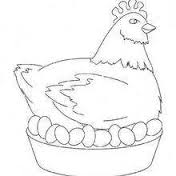 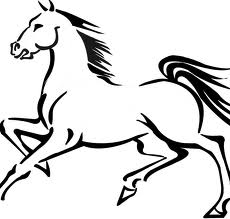 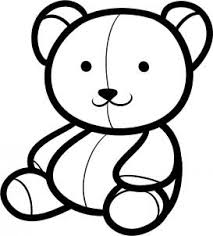       _   _    _    _                         _   _    _   _                                 _  _  _                                   6 pike  5. Renditni fjalët në fjali   :    luan     me      Ani      ari                                                                                                    __________________________________                                    6 pike   6.   Kthe fjalinë  e  mëposhtme në shkronja dore :                     Hëna hapi librin me plot perime .____________________________________________________                                          4 pikeNota : 5 (25 - 30 pike ),   4 ( 20 - 24 pike ),   3 ( 11 - 19 pike),    2 (6 – 10pike )   1 ( 0 -5 ) Nota e fituar : ____                                                   Nenshkrimi i prindit _____________________
